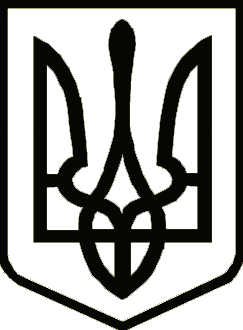 Україна	                  СРІБНЯНСЬКА СЕЛИЩНА РАДАРОЗПОРЯДЖЕННЯПро скликання засідання виконавчого комітету Срібнянської селищної радиВідповідно до статті 53 та пункту 20 частини четвертої статті 42 Закону України «Про місцеве самоврядування в Україні», зобов'язую:Скликати засідання виконавчого комітету Срібнянської селищної ради      25 листопада 2022 року о 14-00 годині в залі засідань селищної ради.На розгляд засідання виконавчого комітету винести питання:Про забезпечення безперебійного водопостачання в смт Срібне в умовах відсутності електроенергії при аварійних відключеннях.Селищний голова		        	                                          	        Олена ПАНЧЕНКО24 листопада2022 року    смт Срібне			      №107